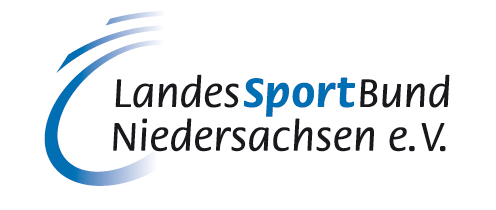 LandesSportBund Niedersachsen e.V.			Team Integration, Sport und Soziale Arbeit, SozialesFrau Maike Fiedler Ferdinand–Wilhelm-Fricke–Weg 1030169 HannoverE-Mail. mfiedler@lsb-niedersachsen.deTel. 05 11 / 12 68 – 285ANMELDUNGTrainer-Schulung integrative Fahrradkurse im Programm „Integration durch Sport“Hiermit melde ich mich verbindlich zur o.g. Veranstaltung an:	 für den 26.05.2018 für den 23.06.2018jeweils im Zeitraum von 10 – 16 Uhr in Hannover, im LandesSportBund Niedersachsen e.V.Wir bitten alle Teilnehmenden mit Helm und Fahrrad zu kommen. Wenn das nicht möglich sein sollte, bitten wir um kurze Rückmeldung.Die Schulung wird vom LSB Niedersachsen e.V. mit 5 LE zur Verlängerung der DOSB-Lizenz ÜL C Breitensport, sportartübergreifend anerkannt.Mit der Weiterleitung meiner Kontaktdaten an die übrigen Teilnehmenden bin ich einverstanden.			           nicht einverstanden.Ich bin damit einverstanden, dass Fotoaufnahmen von der Veranstaltung in den LSB-Medien veröffentlicht werden dürfen einverstanden.		 nicht einverstanden.     									________________________Datum	handschriftliche Unterschrift Name:      Sportverein/ Sportbund:      E-Mail:      Telefon:      